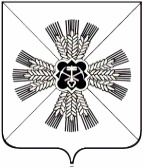 КЕМЕРОВСКАЯ ОБЛАСТЬАДМИНИСТРАЦИЯПРОМЫШЛЕННОВСКОГО МУНИЦИПАЛЬНОГО ОКРУГАПОСТАНОВЛЕНИЕот «_18_ » _июня 2021_ г. № _1157-П_пгт. ПромышленнаяОб отмене нормативных правовых актовВ целях привидения в соответствие с действующим законодательством:1. Отменить нормативные правовые акты:1.1. постановление ОТ 02.06.2017 № 33 Администрация Лебедевского сельского поселения (недействующий) О мерах по охране жизни людей на воде в 2017 году;1.2. постановление ОТ 03.05.2017 № 24 Администрация Лебедевского сельского поселения (недействующий) Об определении формы социально значимых работ при участии граждан в обеспечении первичных мер пожарной безопасности в администрации Лебедевского сельского поселения;1.3. постановление ОТ 03.05.2017 № 25 Администрация Лебедевского сельского поселения (недействующий) Об утверждении положения об организации обучения мерам пожарной безопасности населения администрации Лебедевского сельского поселения;1.4. постановление ОТ 03.05.2017 № 26 Администрация Лебедевского сельского поселения (недействующий) Об обеспечении требований пожарной безопасности в период уборки урожая и заготовки кормов на территории Лебедевского сельского поселения;1.5. постановление ОТ 03.05.2017 № 27 Администрация Лебедевского сельского поселения (недействующий) Об утверждении перечня первичных средств пожаротушения для индивидуальных жилых домов на территории Лебедевского сельского поселения;1.6. постановление ОТ 04.06.2010 № 13 администрация Лебедевской сельской территории (недействующий) Об утверждении Административного регламента по предоставлению муниципальной услуги по выдаче справок, выписок из похозяйственных книг населенных пунктов Лебедевской сельской территории;1.7. постановление ОТ 04.12.2014 № 61 Администрация Лебедевского сельского поселения (недействующий) Об утверждении Правил передачи подарков, полученных главой Лебедевского сельского поселения, лицами, замещающими муниципальные должности в Лебедевском сельском поселении на постоянной основе, в связи с протокольными мероприятиями, служебными командировками и другими официальными мероприятиями;1.8. постановление ОТ 04.12.2014 № 62 Администрация Лебедевского сельского поселения (недействующий) Об отмене постановления администрации Лебедевского сельского поселения от 04.04.2014 г.№19 «Об определении объектов для отбывания уголовного наказания в виде исправительных и обязательных работ»;1.9. постановление ОТ 04.12.2014 № 65 Администрация Лебедевского сельского поселения (недействующий) О внесении изменений в муниципальную программу «Развитие культуры в Лебедевском сельском поселении» 2014-2016 гг.;1.10. постановление ОТ 04.12.2014 № 66 Администрация Лебедевского сельского поселения (недействующий) О Порядке предоставления сведений о расходах муниципальными служащими, замещающими должности муниципальной службы в органах местного самоуправления Лебедевского сельского поселения;1.11. постановление ОТ 06.02.2012 № 6 Администрация Лебедевского сельского поселения (недействующий) Об утверждении порядка реализации бюджетных инвестиций и отражения бюджетных ассигнований на осуществление бюджетных инвестиций в объекты капитального строительства муниципальной собственности Лебедевского сельского поселения;1.12. постановление ОТ 06.02.2017 № 7 Администрация Лебедевского сельского поселения (недействующий) Об утверждении административного регламента предоставления муниципальной услуги «Предоставление разрешения на условно-разрешенный вид использования земельного участка или объекта капитального строительства, расположенного на территории Лебедевского сельского поселения» в новой редакции;1.13. постановление ОТ 06.02.2017 № 8 Администрация Лебедевского сельского поселения (недействующий) Об утверждении административного регламента предоставления муниципальной услуги «Предоставление разрешения на отклонение от предельных параметров разрешенного строительства, реконструкции объекта капитального строительства, расположенного на территории Лебедевского сельского поселения» в новой редакции;1.14. постановление ОТ 06.12.2013 № 80 Администрация Лебедевского сельского поселения (недействующий) О внесении изменений в постановление администрации Лебедевской сельской территории от 31.08.2009 №15 «Об утверждении перечня должностей муниципальной службы Лебедевской сельской территории, при назначении на которые граждане и при замещении которых муниципальные служащие обязаны представлять сведения о своих доходах, об имуществе и обязательствах имущественного характера, а также сведения о доходах, об имуществе и обязательствах имущественного характера своих супруги (супруга) и несовершеннолетних детей;1.15. постановление ОТ 07.04.2011 № 15 Администрация Лебедевского сельского поселения (недействующий) Об утверждении Положения О порядке предоставления субсидий юридическим лицам на возмещение части затрат на жилищно–коммунальные услуги, оказываемые населению Лебедевского сельского поселения;1.16. постановление ОТ 07.07.2015 № 65 Администрация Лебедевского сельского поселения (недействующий) Об утверждении состава и регламента работы согласительной комиссии при выполнении комплексных кадастровых работ на территории Лебедевского сельского поселения Промышленновского муниципального района;1.17. постановление ОТ 07.11.2017 № 61/1 Администрация Лебедевского сельского поселения (недействующий) О внесении изменений и дополнений в постановление от 22.04.2015 №35 «Об утверждении административного регламента исполнения муниципальной функции осуществления муниципального земельного контроля на территории Лебедевского сельского поселения в новой редакции»;1.18. постановление ОТ 08.05.2014 № 25 Администрация Лебедевского сельского поселения (недействующий) О внесении изменений в постановление Администрации Лебедевского сельского поселения от 27.11.2013 №74 «Об утверждении Административного регламента по предоставлению муниципальной услуги «Прием заявлений, документов, а также постановка граждан на учет в качестве нуждающихся в жилых помещениях»;1.19. постановление ОТ 08.08.2016 № 39 Администрация Лебедевского сельского поселения (недействующий) О создании антитеррористической комиссии на территории Лебедевского сельского поселения;1.20. постановление ОТ 08.11.2011 № 56 Администрация Лебедевского сельского поселения (недействующий) Об утверждении ведомственной целевой программы Лебедевского сельского поселения на 2011-2013 годы;1.21. постановление ОТ 09.11.2010 № 18 Администрация Лебедевского сельского поселения (недействующий) О согласовании предельного уровня издержек обращения на 2011 год;1.22. постановление ОТ 10.03.2015 № 16 Администрация Лебедевского сельского поселения (недействующий) Об утверждении административного регламента по предоставлению муниципальной услуги «Утверждение схемы расположения земельного участка или земельных участков на кадастровом плане территории»;1.23. постановление ОТ 10.07.2013 № 46 Администрация Лебедевского сельского поселения (недействующий) «О внесении изменений и дополнений в постановление Администрации Лебедевского сельского поселения от 18.12.2012 №43 «Об утверждении Административного Регламента исполнения муниципальной функции осуществления муниципального земельного контроля на территории Лебедевского сельского поселения»;1.24. постановление ОТ 10.07.2013 № 47 Администрация Лебедевского сельского поселения (недействующий) О Совете по противодействию коррупции при главе Лебедевского сельского поселения;1.25. постановление ОТ 10.09.2013 № 55 Администрация Лебедевского сельского поселения (недействующий) Об утверждении Положения о порядке исполнения бюджета Лебедевского сельского поселения по расходам и санкционирования оплаты денежных обязательств, подлежащих исполнению за счет бюджетных ассигнований по расходам бюджета поселения;1.26. постановление ОТ 11.02.2016 № 5 Администрация Лебедевского сельского поселения (недействующий) Об утверждении административного регламента предоставления муниципальной услуги «Предоставление бесплатно земельных участков в собственность граждан и юридических лиц»;1.27. постановление ОТ 11.10.2011 № 50 Администрация Лебедевского сельского поселения (недействующий) О комиссии по обеспечению доходов и сокращению задолженности по налоговым и неналоговым платежам в бюджет поселения;1.28. постановление ОТ 11.10.2011 № 51 Администрация Лебедевского сельского поселения (недействующий) Об утверждении Порядка разработки, утверждения и реализации ведомственных целевых программ;1.29. постановление ОТ 11.10.2011 № 52 Администрация Лебедевского сельского поселения (недействующий) Об утверждении порядка проведения оценки эффективности реализации долгосрочных целевых и ведомственных целевых программ;1.30. постановление ОТ 11.10.2011 № 53 Администрация Лебедевского сельского поселения (недействующий) Об утверждении порядка разработки, утверждения и реализации долгосрочных целевых программ, реализуемых за счет средств сельского бюджета;1.31. постановление ОТ 12.01.2009 № 1 администрация Лебедевской сельской территории (недействующий) Об утверждении перечня объектов для отбывания  уголовного  наказания в виде обязательных и исправительных работ;1.32. постановление ОТ 12.01.2009 № 2 администрация Лебедевской сельской территории (недействующий) Об утверждении плана противодействия коррупции на Лебедевской сельской территории;1.33. постановление ОТ 12.03.2013 № 13 Администрация Лебедевского сельского поселения (недействующий) О создании группы общественного контроля по правильности применения нормативно – правовых актов в сфере жилищного законодательства и правильности начисления коммунальных услуг за ЖКУ;1.34. постановление ОТ 12.04.2010 № 11 администрация Лебедевской сельской территории (недействующий) Об установлении особого противопожарного режима и охране лесов от пожаров на Лебедевской сельской территории в 2010г.;1.35. постановление ОТ 12.05.2017 № 30 Администрация Лебедевского сельского поселения (недействующий) Об утверждении перечня объектов социальной, транспортной, инженерной инфраструктуры, находящихся в муниципальной собственности, подлежащих в первоочередном порядке приспособлению для доступа инвалидов;1.36. постановление ОТ 12.09.2006 № 8 администрация Лебедевской сельской территории (недействующий) О внесении изменений в Порядок предоставления бюджетных кредитов юридическим лицам из бюджета Лебедевской сельской территории;1.37. постановление ОТ 12.09.2017 № 52 Администрация Лебедевского сельского поселения (недействующий) Об утверждении административного регламента предоставления муниципальной услуги «Выдача разрешения на вырубку зеленых насаждений»;1.38. постановление ОТ 13.03.2014 № 10 Администрация Лебедевского сельского поселения (недействующий) Об утверждении Порядка осуществления муниципального финансового контроля;1.39. постановление ОТ 13.04.2015 № 34 Администрация Лебедевского сельского поселения (недействующий) Об отмене постановления администрации Лебедевского сельского поселения от 30.04.2014 г.№23 «О порядке расходования субвенций из федерального бюджета на осуществление полномочий по первичному воинскому учету на территории Лебедевского сельского поселения»;1.40. постановление ОТ 13.05.2016 № 26 Администрация Лебедевского сельского поселения (недействующий) Об утверждении Положения о порядке исполнения бюджета Лебедевского сельского поселения по расходам и санкционирования оплаты денежных обязательств получателей средств местного бюджета;1.41. постановление ОТ 14.03.2019 № 6 Администрация Лебедевского сельского поселения (недействующий) О внесении изменений в постановление администрации Лебедевского сельского поселения от 25.12.2015г. № 140 Об утверждении административного регламента предоставления муниципальной услуги «Предоставление разрешения на осуществление земляных работ на территории Лебедевского сельского поселения, входящего в состав муниципального образования «Промышленновский муниципальный район»;1.42. постановление ОТ 14.06.2016 № 28 Администрация Лебедевского сельского поселения (недействующий) Об отмене постановления администрации Лебедевского сельского поселения от 29.03.2016 №15 «Об утверждении Перечня должностей муниципальной службы Лебедевского сельского поселения, при назначении на которые граждане и при замещении которых муниципальные служащие обязаны представлять сведения о своих доходах, об имуществе и обязательствах имущественного характера, а также сведения о доходах, об имуществе и обязательствах имущественного характера своих супруги (супруга) и несовершеннолетних детей (в новой редакции)»;1.43. постановление ОТ 14.10.2013 № 58 Администрация Лебедевского сельского поселения (недействующий) Об утверждении Временного порядка предоставления субсидий на возмещение затрат из бюджета Лебедевского сельского поселения организациям, оказывающим услуги электроснабжения населению;1.44. постановление ОТ 15.01.2015 № 2 Администрация Лебедевского сельского поселения (недействующий) О внесении дополнений в постановление администрации Лебедевского сельского поселения от 04.12.2014 №66 «Об утверждении Порядка предоставления сведений о расходах муниципальными служащими, замещающими должности муниципальной службы в органах местного самоуправления Лебедевского  сельского поселения;1.45. постановление ОТ 15.01.2015 № 3 Администрация Лебедевского сельского поселения (недействующий) О внесении дополнений в постановление от 18.02.2011 №7 «Об утверждении Положения о комиссии по соблюдению требований к служебному поведению муниципальных служащих Лебедевского сельского поселения и урегулированию конфликта интересов»;1.46. постановление ОТ 16.01.2017 № 4 Администрация Лебедевского сельского поселения (недействующий) Об утверждении Порядка оформления и содержания плановых (рейдовых) заданий на проведение плановых (рейдовых) осмотров, обследований земельных участков при осуществлении муниципального контроля на территории муниципального образования «Лебедевское сельское поселение», порядка оформления результатов таких осмотров, обследований земельных участков» в новой редакции;1.47. постановление ОТ 16.07.2015 № 67 Администрация Лебедевского сельского поселения (недействующий) О внесении изменений в муниципальную программу «Комплексное развитие и обеспечение устойчивого функционирования Лебедевского сельского поселения»;1.48. постановление ОТ 16.07.2019 № 27 Администрация Лебедевского сельского поселения (недействующий) Об утверждении Порядка определения мест сбора и накопления твердых коммунальных отходов на территории Лебедевского сельского поселения и Регламента создания и ведения реестра мест (площадок) накопления твердых коммунальных отходов на территории Лебедевского сельского поселения;1.49. постановление ОТ 16.11.2015 № 104 Администрация Лебедевского сельского поселения (недействующий) О внесении изменений в муниципальную программу «Комплексное развитие и обеспечение устойчивого функционирования Лебедевского сельского поселения»;1.50. постановление ОТ 16.12.2015 № 122 Администрация Лебедевского сельского поселения (недействующий) Об утверждении административного регламента по предоставлению муниципальной услуги «Утверждение схемы расположения земельного участка или земельных участков на кадастровом плане территории» в новой редакции;1.51. постановление ОТ 16.12.2015 № 123 Администрация Лебедевского сельского поселения (недействующий) Об утверждении административного регламента по предоставлению муниципальной услуги «Предварительное согласование предоставления земельного участка» в новой редакции;1.52. постановление ОТ 16.12.2015 № 124 Администрация Лебедевского сельского поселения (недействующий) Об утверждении административного регламента по предоставлению муниципальной услуги «Предоставление земельного участка в постоянное (бессрочное) пользование» в новой редакции;1.53. постановление ОТ 16.12.2015 № 125 Администрация Лебедевского сельского поселения (недействующий) Об утверждении административного регламента по предоставлению муниципальной услуги «Предоставление земельных участков гражданам для индивидуального жилищного строительства, ведения личного подсобного хозяйства в границах населенного пункта, садоводства, дачного хозяйства, гражданам и крестьянским (фермерским) хозяйствам для осуществления крестьянским (фермерским) хозяйством его деятельности» в новой редакции;1.54. постановление ОТ 16.12.2015 № 126 Администрация Лебедевского сельского поселения (недействующий) Об утверждении административного регламента по предоставлению муниципальной услуги «Предоставление земельного участка в безвозмездное пользование» в новой редакции;1.55. постановление ОТ 16.12.2015 № 127 Администрация Лебедевского сельского поселения (недействующий) О внесении изменений в постановление администрации Лебедевского сельского поселения от 28.05.2015г №52 «Об утверждении административного регламента по предоставлению муниципальной услуги «Продажа земельных участков без проведения торгов»;1.56. постановление ОТ 17.07.2015 № 69 Администрация Лебедевского сельского поселения (недействующий) Об отмене п.2 постановления администрации Лебедевского сельского поселения от 07.07.2015 №65 «Об утверждении состава и регламента согласительной комиссии при выполнении комплексных кадастровых работ на территории Лебедевского сельского поселения Промышленновского муниципального района »;1.57. постановление ОТ 18.02.2011 № 5 Администрация Лебедевского сельского поселения (недействующий) Об утверждении Положения о проверке достоверности и полноты сведений о доходах, об имуществе и обязательствах имущественного характера, представляемых гражданами, претендующими на замещение должностей муниципальной службы, и муниципальными служащими Лебедевского сельского поселения;1.58. постановление ОТ 18.02.2011 № 6 Администрация Лебедевского сельского поселения (недействующий) Об утверждении Перечня должностей муниципальной службы, в наибольшей степени подверженных риску коррупции;1.59. постановление ОТ 18.02.2011 № 7 Администрация Лебедевского сельского поселения (недействующий) Об утверждении Положения о комиссии по соблюдению требований к служебному поведению муниципальных служащих Лебедевского сельского поселения и урегулированию конфликта интересов;1.60. постановление ОТ 18.03.2015 № 20 Администрация Лебедевского сельского поселения (недействующий) Об утверждении административного регламента по предоставлению муниципальной услуги «Предварительное согласование предоставления земельного участка»;1.61. постановление ОТ 18.03.2015 № 21 Администрация Лебедевского сельского поселения (недействующий) Об утверждении административного регламента по предоставлению муниципальной услуги «Предоставление земельных участков в аренду гражданам и юридическим лицам без проведения торгов»;1.62. постановление ОТ 18.07.2016 № 35 Администрация Лебедевского сельского поселения (недействующий) Об утверждении административного регламента осуществления муниципального жилищного контроля на территории Лебедевского сельского поселения в отношении юридических лиц и индивидуальных предпринимателей;1.63. постановление ОТ 18.07.2016 № 36 Администрация Лебедевского сельского поселения (недействующий) Об утверждении административного регламента осуществления муниципального жилищного контроля на территории Лебедевского сельского поселения в отношении граждан;1.64. постановление ОТ 18.07.2016 № 37 Администрация Лебедевского сельского поселения (недействующий) Об утверждении порядка оформления и содержания плановых (рейдовых) заданий на проведение плановых (рейдовых) осмотров, обследований и порядка оформления результатов таких осмотров, обследований земельных участков;1.65. постановление ОТ 18.09.2015 № 77 Администрация Лебедевского сельского поселения (недействующий) Об утверждении административного регламента предоставления муниципальной услуги «Предоставление разрешения на условно-разрешенный вид использования земельного участка или объекта капитального строительства, расположенного на территории Лебедевского сельского поселения, входящего в состав муниципального образования «Промышленновский муниципальный район»;1.66. постановление ОТ 18.09.2015 № 78 Администрация Лебедевского сельского поселения (недействующий) Об утверждении административного регламента предоставления муниципальной услуги «Предоставление разрешения на отклонение от предельных параметров разрешенного строительства, реконструкции объекта капитального строительства, расположенного на территории Лебедевского сельского поселения, входящего в состав муниципального образования «Промышленновский муниципальный район»;1.67. постановление ОТ 18.12.2012 № 43 Администрация Лебедевского сельского поселения (недействующий) Об утверждении административного Регламента исполнения муниципальной функции осуществления муниципального земельного контроля на территории Лебедевского сельского поселения;1.68. постановление ОТ 18.12.2013 № 81 Администрация Лебедевского сельского поселения (недействующий) Об утверждении перечня муниципальных программ, реализуемых за счет средств бюджета поселения на 2014-2016 годы в новой редакции;1.69. постановление ОТ 18.12.2013 № 82 Администрация Лебедевского сельского поселения (недействующий) Об отмене нормативных правовых актов Лебедевского сельского поселения;1.70. постановление ОТ 19.05.2015 № 45 Администрация Лебедевского сельского поселения (недействующий) Об утверждении административного регламента по предоставлению муниципальной услуги «Предоставление земельного участка в постоянное (бессрочное) пользование»;1.71. постановление ОТ 19.05.2015 № 46 Администрация Лебедевского сельского поселения (недействующий) Об утверждении административного регламента по предоставлению муниципальной услуги «Предоставление земельных участков гражданам для индивидуального жилищного строительства, ведения личного подсобного хозяйства в границах населенного пункта, садоводства, дачного хозяйства, гражданам и крестьянским (фермерским) хозяйствам для осуществления крестьянским (фермерским) хозяйством его деятельности»;1.72. постановление ОТ 19.05.2015 № 47 Администрация Лебедевского сельского поселения (недействующий) Об утверждении административного регламента по исполнению муниципальной функции «Организация и проведение торгов по продаже земельных участков, находящихся в муниципальной собственности или государственная собственность на которые не разграничена либо права на заключение договоров аренды таких земельных участков»;1.73. постановление ОТ 19.12.2014 № 67 Администрация Лебедевского сельского поселения (недействующий) Об утверждении схемы теплоснабжения Лебедевского сельского поселения на период 2014–2019гг с перспективой до 2030 года;1.74. постановление ОТ 20.06.2013 № 36 Администрация Лебедевского сельского поселения (недействующий) О внесении дополнений в постановление от 21.12.2012.№45 «Об утверждении долгосрочной целевой программы «Строительство и содержание автомобильных дорог и инженерных сооружений на них в границах городских округов и поселений» на 2013 – 2015 годы;1.75. постановление ОТ 20.06.2013 № 37 Администрация Лебедевского сельского поселения (недействующий) О внесении изменений и дополнений в постановление от 29.03.2013.№19 «Об утверждении долгосрочной целевой программы «Развитие физической культуры и спорта в Лебедевском сельском поселении»;1.76. постановление ОТ 20.10.2014 № 52 Администрация Лебедевского сельского поселения (недействующий) Об утверждении Порядка и условий предоставления социальной выплаты гражданам, осуществившим строительство или пристрой к жилому дому;1.77. постановление ОТ 20.10.2014 № 53 Администрация Лебедевского сельского поселения (недействующий) О внесении дополнений в постановление администрации Лебедевского сельского поселения от 25.12.2012г.№49 «Об утверждении административного регламента исполнения муниципальной функции осуществления муниципального жилищного контроля на территории Лебедевского сельского поселения»;1.78. постановление ОТ 20.12.2010 № 24 Коллегия администрации Лебедевского сельского поселения (недействующий) Об утверждении долгосрочной целевой программы «Модернизация объектов коммунальной инфраструктуры» на территории Лебедевского сельского поселения на 2011 – 2013 годы»;1.79. постановление ОТ 21.01.2014 № 4 Администрация Лебедевского сельского поселения (недействующий) О внесении изменений в постановление от 29.11.2013 г.№78 «Об утверждении муниципальной программы «Развитие культуры в Лебедевском сельском поселении» на 2014-2016 годы;1.80. постановление ОТ 21.01.2014 № 5 Администрация Лебедевского сельского поселения (недействующий) О создании экспертной рабочей группы по рассмотрению общественных инициатив, направленных гражданами Российской Федерации с использованием Интернет- ресурса «Российская общественная инициатива» при Администрации Лебедевского сельского поселения;1.81. постановление ОТ 21.02.2013 № 7 Администрация Лебедевского сельского поселения (недействующий) О порядке утверждения Перечней информации и обеспечения доступа к информации о деятельности органов местного самоуправления Лебедевского сельского поселения;1.82. постановление ОТ 21.02.2013 № 8 Администрация Лебедевского сельского поселения (недействующий) Об утверждении Перечня информации о деятельности органов местного самоуправления Лебедевского сельского поселения, размещаемой на официальном сайте Лебедевского сельского поселения в сети «Интернет»;1.83. постановление ОТ 21.02.2013 № 9 Администрация Лебедевского сельского поселения (недействующий) Об утверждении порядка организации доступа к информации о деятельности администрации Лебедевского сельского поселения;1.84. постановление ОТ 21.02.2017 № 11 Администрация Лебедевского сельского поселения (недействующий) Об утверждении административного регламента предоставления муниципальной услуги «Присвоение адреса объекту капитального строительства»;1.85. постановление ОТ 21.03.2017 № 15 Администрация Лебедевского сельского поселения (недействующий) О введении временного ограничения движения транспортных средств в период возникновения неблагоприятных погодно-климатических условий в 2017 году;1.86. постановление ОТ 21.05.2014 № 28 Администрация Лебедевского сельского поселения (недействующий) О внесении изменений в муниципальную программу «Развитие культуры в Лебедевском сельском поселении на 2014 -2016годы» утвержденную постановлением администрации Лебедевского сельского поселения от 29.11.2013г. №78;1.87. постановление ОТ 21.05.2014 № 29 Администрация Лебедевского сельского поселения (недействующий) О внесении изменений в муниципальную программу «Комплексное обеспечение и развитие жизнедеятельности Лебедевского сельского поселения» утвержденную постановлением администрации Лебедевского сельского поселения от 29.11.2013г. №77;1.88. постановление ОТ 21.06.2017 № 36 Администрация Лебедевского сельского поселения (недействующий) О внесении изменений в правила землепользования и застройки Лебедевского сельского поселения, утвержденные решением Совета народных депутатов Лебедевского сельского поселения от 14.11.2012 № 62 (в ред. от 24.09.2013 № 95, от 25.11.2015 № 19, от 29.11.2016 № 44);1.89. постановление ОТ 21.12.2012 № 45 Администрация Лебедевского сельского поселения (недействующий) Об утверждении долгосрочной целевой программы «Строительство и содержание автомобильных дорог и инженерных сооружений на них в границах городских округов и поселений» на 2013-2015 годы;1.90. постановление ОТ 21.12.2012 № 46 Администрация Лебедевского сельского поселения (недействующий) Об утверждении ведомственной целевой программы Лебедевского сельского поселения на 2013-2015 годы;1.91. постановление ОТ 21.12.2012 № 47 Администрация Лебедевского сельского поселения (недействующий) Об утверждении долгосрочной целевой программы «Ремонт объектов водоснабжения» Лебедевского сельского поселения на 2013-2015 годы;1.92. постановление ОТ 22.04.2013 № 25 Администрация Лебедевского сельского поселения (недействующий) Об утверждении Положения о порядке организации оповещения населения о пожарной безопасности на территории Лебедевского сельского поселения;1.93. постановление ОТ 22.04.2013 № 26 Администрация Лебедевского сельского поселения (недействующий) О внесении изменений и дополнений в постановление от 04.06.2010г.№13 «Об утверждении административного регламента по предоставлению муниципальных услуг по выдаче справок, выписок из похозяйственных книг населенных пунктов Лебедевского сельского поселения»;1.94. постановление ОТ 22.04.2013 № 27 Администрация Лебедевского сельского поселения (недействующий) Об отмене постановления от 30.11.2011г №63 «Об утверждении реестра муниципальных услуг»;1.95. постановление ОТ 22.04.2013 № 28 Администрация Лебедевского сельского поселения (недействующий) Об утверждении Перечня сведений конфиденциального характера органа местного самоуправления Лебедевского сельского поселения;1.96. постановление ОТ 22.04.2013 № 29 Администрация Лебедевского сельского поселения (недействующий) Об утверждении Порядка представления сведений лицами, замещающими должности руководителей муниципальных учреждений Лебедевского сельского поселения, претендующими на замещение должностей руководителей муниципальных учреждений Лебедевского сельского поселения о своих доходах, об имуществе и обязательствах имущественного характера, а также о доходах, об имуществе и обязательствах имущественного характера своих супруга (супруги) и несовершеннолетних детей;1.97. постановление ОТ 22.04.2013 № 30 Администрация Лебедевского сельского поселения (недействующий) «О внесении изменений в постановление Администрации Лебедевского сельского поселения от 21.02.2013 №8 «Об утверждения Перечня информации о деятельности органов местного самоуправления Лебедевского сельского поселения размещаемой на официальном сайте Лебедевского сельского поселения в сети «Интернет»;1.98. постановление ОТ 22.04.2013 № 31 Администрация Лебедевского сельского поселения (недействующий) О внесении изменений в постановление Администрации Лебедевского сельского поселения от 21.02.2013 №9 «Об утверждении Порядка организации доступа к информации о деятельности Администрации Лебедевского сельского поселения»;1.99. постановление ОТ 22.04.2015 № 35 Администрация Лебедевского сельского поселения (недействующий) «Об утверждении административного регламента исполнения муниципальной функции осуществления муниципального земельного контроля на территории Лебедевского сельского поселения в новой редакции»;1.100. постановление ОТ 22.04.2015 № 36 Администрация Лебедевского сельского поселения (недействующий) О внесении изменений в постановление Администрации Лебедевского сельского поселения от 28.04.2012 №19 «Об утверждении Административного регламента исполнения муниципальной функции осуществления муниципального лесного контроля на территории Лебедевского сельского поселения»;1.101. постановление ОТ 22.04.2015 № 37 Администрация Лебедевского сельского поселения (недействующий) О внесении изменений в постановление Администрации Лебедевского сельского поселения от 25.12.2012г№49 «Об утверждении Административного регламента исполнения муниципальной функции осуществления муниципального жилищного контроля на территории Лебедевского сельского поселения»;1.102. постановление ОТ 22.04.2015 № 38 Администрация Лебедевского сельского поселения (недействующий) Об утверждении административного регламента предоставления муниципальной услуги «Присвоение, изменение и аннулирование адресов»;1.103. постановление ОТ 22.04.2015 № 39 Администрация Лебедевского сельского поселения (недействующий) О внесении изменений в муниципальную программу «Комплексное развитие и обеспечение устойчивого функционирования Лебедевского сельского поселения»;1.104. постановление ОТ 22.08.2016 № 40 Администрация Лебедевского сельского поселения (недействующий) Об утверждении Порядка принятия решения о признании безнадежной к взысканию задолженности по неналоговым доходам в бюджет Администрации Лебедевского сельского поселения;1.105. постановление ОТ 22.12.2015 № 128 Администрация Лебедевского сельского поселения (недействующий) Об утверждении административного регламента по оказанию муниципальной услуги «Предоставление информации об очередности предоставления жилых помещений на условиях договора социального найма» в новой редакции;1.106. постановление ОТ 22.12.2015 № 129 Администрация Лебедевского сельского поселения (недействующий) Об утверждении Административного регламента по предоставлению муниципальной услуги "Прием заявлений, документов, а также постановка граждан на учет в качестве нуждающихся в жилых помещениях" в новой редакции;1.107. постановление ОТ 22.12.2015 № 130 Администрация Лебедевского сельского поселения (недействующий) Об утверждении Административного регламента по предоставлению муниципальной услуги «Выдача справок и выписок из похозяйственных книг» в новой редакции;1.108. постановление ОТ 22.12.2015 № 131 Администрация Лебедевского сельского поселения (недействующий) Об утверждении административного регламента по предоставлению муниципальной услуги «Предоставление земельных участков в аренду гражданам и юридическим лицам без проведения торгов» в новой редакции;1.109. постановление ОТ 22.12.2015 № 132 Администрация Лебедевского сельского поселения (недействующий) Об утверждении административного регламента предоставления муниципальной услуги «Присвоение, изменение и аннулирование адресов» в новой редакции;1.110. постановление ОТ 22.12.2015 № 133 Администрация Лебедевского сельского поселения (недействующий) Об утверждении административного регламента предоставления муниципальной услуги «Выдача выписки из похозяйственной книги о наличии у гражданина права на земельный участок на территории Лебедевского сельского поселения» в новой редакции;1.111. постановление ОТ 22.12.2015 № 134 Администрация Лебедевского сельского поселения (недействующий) Об утверждении административного регламента предоставления муниципальной услуги «Предоставление разрешения на условно-разрешенный вид использования земельного участка или объекта капитального строительства, расположенного на территории Лебедевского сельского поселения, входящего в состав муниципального образования «Промышленновский муниципальный район» в новой редакции;1.112. постановление ОТ 22.12.2015 № 135 Администрация Лебедевского сельского поселения (недействующий) Об утверждении административного регламента предоставления муниципальной услуги «Предоставление разрешения на отклонение от предельных параметров разрешенного строительства, реконструкции объекта капитального строительства, расположенного на территории Лебедевского сельского поселения, входящего в состав муниципального образования «Промышленновский муниципальный район» в новой редакции;1.113. постановление ОТ 22.12.2015 № 137 Администрация Лебедевского сельского поселения (недействующий) Об утверждении административного регламента по исполнению муниципальной функции «Организация и проведение торгов по продаже земельных участков, находящихся в муниципальной собственности или государственная собственность на которые не разграничена либо права на заключение договоров аренды таких земельных участков» в новой редакции;1.114. постановление ОТ 23.06.2014 № 32 Администрация Лебедевского сельского поселения (недействующий) О внесении изменений в муниципальную программу «Комплексное обеспечение и развитие жизнедеятельности Лебедевского сельского поселения» утвержденную постановлением администрации Лебедевского сельского поселения от 29.11.2013г. №77;1.115. постановление ОТ 23.09.2016 № 45 Администрация Лебедевского сельского поселения (недействующий) Об утверждении административного регламента осуществления муниципального жилищного контроля на территории Лебедевского сельского поселения в отношении юридических лиц и индивидуальных предпринимателей в новой редакции;1.116. постановление ОТ 23.10.2013 № 59 Администрация Лебедевского сельского поселения (недействующий) Об отмене постановления администрации Лебедевского сельского поселения от 14.10.2013 №58 «Об утверждении временного порядка предоставления субсидий на возмещение затрат из бюджета Лебедевского сельского поселения организациям, оказывающим услуги энергоснабжения населению;1.117. постановление ОТ 23.12.2011 № 68 Администрация Лебедевского сельского поселения (недействующий) О внесении изменений и дополнений в постановление от 31.01.2011г.№1 «Об утверждении Положения о порядке предоставления субсидий юридическим лицам, индивидуальным предпринимателям, физическим лицам на возмещение убытков, возникших в результате применения регулируемых цен на уголь, реализуемый населению для отопления жилья на территории Лебедевского сельского поселения»;1.118. постановление ОТ 23.12.2015 № 138 Администрация Лебедевского сельского поселения (недействующий) Об утверждении Положения о порядке исполнения бюджета Лебедевского сельского поселения по расходам и санкционирования оплаты денежных обязательств получателей средств местного бюджета;1.119. постановление ОТ 23.12.2016 № 64 Администрация Лебедевского сельского поселения (недействующий) О внесении изменений в постановление администрации Лебедевского сельского поселения от 31.10.2016г №53 «Об утверждении муниципальной программы «Комплексное развитие и обеспечение устойчивого функционирования Лебедевского сельского поселения» на 2017-2019 гг.;1.120. постановление ОТ 24.03.2014 № 12 Администрация Лебедевского сельского поселения (недействующий) О внесении изменений в постановление от 18.12.2012г №43 «Об утверждении Административного регламента исполнения муниципальной функции осуществления муниципального земельного контроля на территории Лебедевского сельского поселения»;1.121. постановление ОТ 24.04.2019 № 11 Администрация Лебедевского сельского поселения (недействующий) Об утверждении административного регламента осуществления муниципального контроля за обеспечением сохранности автомобильных дорог местного значения на территории Лебедевского сельского поселения;1.122. постановление ОТ 24.07.2017 № 41 Администрация Лебедевского сельского поселения (недействующий) Об утверждении административного регламента предоставления муниципальной услуги «Присвоение адреса объекту капитального строительства»;1.123. постановление ОТ 24.07.2017 № 45 Администрация Лебедевского сельского поселения (недействующий) О внесении изменений в постановление администрации Лебедевского сельского поселения от 23.09.2016 №45 «Об утверждении административного регламента осуществления муниципального жилищного контроля на территории Лебедевского сельского поселения в отношении юридических лиц и индивидуальных предпринимателей в новой редакции»;1.124. постановление ОТ 24.07.2017 № 46 Администрация Лебедевского сельского поселения (недействующий) Об утверждении Положения о порядке ведения реестра муниципальных служащих администрации Лебедевского сельского поселения;1.125. постановление ОТ 24.12.2010 № 26 администрация Лебедевской сельской территории (недействующий) Об утверждении положения о порядке предоставления субсидий юридическим лицам, индивидуальным предпринимателям, физическим лицам на возмещение части затрат на уголь, реализуемый населению для отопления жилья на территории Лебедевского сельского поселения;1.126. постановление ОТ 24.12.2010 № 27 Коллегия администрации Лебедевского сельского поселения (недействующий) Об утверждении Программы по повышению эффективности бюджетных расходов в Лебедевском сельском поселении на период до 2012 года;1.127. постановление ОТ 24.12.2010 № 28 Администрация Лебедевского сельского поселения (недействующий) О порядке снабжения и нормативе отпуска твердого топлива населению, проживающему в домах с печным отоплением на территории Лебедевского сельского поселения;1.128. постановление ОТ 24.12.2014 № 70 Администрация Лебедевского сельского поселения (недействующий) Об утверждении муниципальной программы «Развитие культуры в Лебедевском сельском поселении» на 2015-2017годы;1.129. постановление ОТ 24.12.2014 № 71 Администрация Лебедевского сельского поселения (недействующий) О внесении изменений в постановление от 30.10.2014г.№57 «Об утверждении муниципальной программы «Комплексное развитие и обеспечение устойчивого функционирования Лебедевского сельского поселения на 2015-2017 годы» Лебедевского сельского поселения»;1.130. постановление ОТ 25.12.2012 № 48 Администрация Лебедевского сельского поселения (недействующий) Об утверждении административного Регламента исполнения муниципальной функции осуществления муниципального контроля за сохранностью автомобильных дорог местного значения в границах Лебедевского сельского поселения;1.131. постановление ОТ 25.12.2012 № 49 Администрация Лебедевского сельского поселения (недействующий) Об утверждении Административного регламента исполнения муниципальной функции осуществления муниципального жилищного контроля на территории Лебедевского сельского поселения;1.132. постановление ОТ 25.12.2015 № 140 Администрация Лебедевского сельского поселения (недействующий) Об утверждении административного регламента предоставления муниципальной услуги «Предоставление разрешения на осуществление земляных работ на территории Лебедевского сельского поселения, входящего в состав муниципального образования «Промышленновский муниципальный район»;1.133. постановление ОТ 25.12.2017 № 65 Администрация Лебедевского сельского поселения (недействующий) О внесении изменений в постановление администрации Лебедевского сельского поселения от 30.10.2017 № 61 об утверждении муниципальной программы «Комплексное развитие и обеспечение устойчивого функционирования Лебедевского сельского поселения» на 2018-2020годы;1.134. постановление ОТ 26.02.2016 № 7 Администрация Лебедевского сельского поселения (недействующий) Об утверждении административного регламента предоставления муниципальной услуги «Прием заявлений о проведении аукциона на право заключения договора на размещение нестационарного торгового объекта без предоставления земельного участка или установления сервитута»;1.135. постановление ОТ 26.02.2016 № 8 Администрация Лебедевского сельского поселения (недействующий) Об утверждении порядка уведомления представителя нанимателя (работодателя) муниципальными служащими администрации Лебедевского сельского поселения о возникновении личной заинтересованности, которая приводит или может привести к конфликту интересов;1.136. постановление ОТ 26.04.2019 № 12 Администрация Лебедевского сельского поселения (недействующий) О внесении изменений в постановление администрации Лебедевского сельского поселения от 30.10.2017 № 61 "Об утверждении муниципальной программы «Комплексное развитие и обеспечение устойчивого функционирования Лебедевского сельского поселения» на 2018-2021 годы (в редакции постановлений от 25.12.2017 № 65, от 30.05.2018 № 20, от 28.09.2018 № 35,от 30.10.2018 № 44,от 25.12.2018 № 51/1);1.1397 постановление ОТ 26.08.2015 № 75 Администрация Лебедевского сельского поселения (недействующий) О внесении изменений в муниципальную программу «Комплексное развитие и обеспечение устойчивого функционирования Лебедевского сельского поселения»;1.138. постановление ОТ 26.09.2019 № 33 Администрация Лебедевского сельского поселения (недействующий) О внесении изменений в постановление администрации Лебедевского сельского поселения от 30.10.2017 №61 "Об утверждении муниципальной программы «Комплексное развитие и обеспечение устойчивого функционирования Лебедевского сельского поселения» на 2018-2021 годы (в редакции постановлений от 25.12.2017 №65, от 30.05.2018 №20, от 28.09.2018 №35, от 30.10.2018 №44, от 25.12.2018 №51/1, от 26.04.2019 №12, от 30.05.2019 №15, от 24.06.2019 №22/1, от 29.07.2019 №28, от 30.08.2019 №32);1.139. постановление ОТ 27.02.2015 № 12 Администрация Лебедевского сельского поселения (недействующий) Об утверждении Оценки эффективности муниципальной программы Лебедевского сельского поселения за 2014г «Развитие культуры в Лебедевском сельском поселении»;1.140. постановление ОТ 27.02.2015 № 13 Администрация Лебедевского сельского поселения (недействующий) Об утверждении Оценки эффективности муниципальной программы Лебедевского сельского поселения за 2014г «Комплексное обеспечение и развитие жизнедеятельности Лебедевского сельского поселения»;1.141. постановление ОТ 27.04.2015 № 40 Администрация Лебедевского сельского поселения (недействующий) Об утверждении Правила присвоения, изменения и аннулирования адресов по Лебедевскому сельскому поселению;1.142. постановление ОТ 27.11.2013 № 72 Администрация Лебедевского сельского поселения (недействующий) Об утверждении периодичности (количество воздействий в год) проведения видов работ по содержанию автомобильных дорог общего пользования местного значения, утверждении правил расчета размеров ассигнования бюджета поселения на эти цели;1.143. постановление ОТ 27.11.2013 № 73 Администрация Лебедевского сельского поселения (недействующий) Об утверждении Административного регламента по предоставлению муниципальной услуги «Выдача справок и выписок из похозяйственных книг»;1.144. постановление ОТ 27.11.2013 № 74 Администрация Лебедевского сельского поселения (недействующий) Об утверждении Административного регламента по предоставлению муниципальной услуги "Прием заявлений, документов, а также постановка граждан на учет в качестве нуждающихся в жилых помещениях";1.145. постановление ОТ 27.11.2013 № 75 Администрация Лебедевского сельского поселения (недействующий) Об утверждении административного регламента по оказанию муниципальной услуги «Предоставление информации об очередности предоставления жилых помещений на условиях договора социального найма»;1.146. постановление ОТ 27.11.2013 № 76 Администрация Лебедевского сельского поселения (недействующий) Об утверждении административного регламента по оказанию муниципальной услуги «Присвоение (уточнение) адресов объектам недвижимого имущества»;1.147. постановление ОТ 27.12.2016 № 67 Администрация Лебедевского сельского поселения (недействующий) Об утверждении методики проведения конкурсных процедур и критерии оценки претендентов, участвующих в конкурсе на заключение договора о целевом обучении с обязательством последующего прохождения муниципальной службы;1.148. постановление ОТ 28.02.2013 № 10 Администрация Лебедевского сельского поселения (недействующий) Об утверждении ведомственной целевой программы Администрации Лебедевского сельского поселения на 2013-2015 годы;1.149. постановление ОТ 28.04.2012 № 19 Администрация Лебедевского сельского поселения (недействующий) Об утверждении Административного регламента исполнения муниципальной функции осуществления муниципального лесного контроля на территории Лебедевского сельского поселения;1.150. постановление ОТ 28.05.2015 № 51 Администрация Лебедевского сельского поселения (недействующий) Об утверждении административного регламента по предоставлению муниципальной услуги «Предоставление земельного участка в безвозмездное пользование»;1.151. постановление ОТ 28.05.2015 № 52 Администрация Лебедевского сельского поселения (недействующий) Об утверждении административного регламента по предоставлению муниципальной услуги «Продажа земельных участков без проведения торгов»;1.152. постановление ОТ 28.05.2015 № 53 Администрация Лебедевского сельского поселения (недействующий) Об утверждении административного регламента предоставления муниципальной услуги «Выдача выписки из похозяйственной книги о наличии у гражданина права на земельный участок на территории Лебедевского сельского поселения»;1.153. постановление ОТ 28.11.2014 № 60 Администрация Лебедевского сельского поселения (недействующий) О внесении изменений в муниципальную программу «Комплексное обеспечение и развитие жизнедеятельности Лебедевского сельского поселения» утвержденную постановлением администрации Лебедевского сельского поселения от 29.11.2013г. №77;1.154. постановление ОТ 28.11.2019 № 40 Администрация Лебедевского сельского поселения (недействующий) О внесении изменений в постановление администрации Лебедевского сельского поселения от 30.10.2017 №61 "Об утверждении муниципальной программы «Комплексное развитие и обеспечение устойчивого функционирования Лебедевского сельского поселения» на 2018-2021 годы (в редакции постановлений от 25.12.2017 №65, от 30.05.2018 №20,от 28.09.2018 №35,от 30.10.2018 №44,от 25.12.2018 №51/1,от 26.04.2019 №12, от 30.05.2019 №15,от 24.06.2019№22/1,от 29.07.2019№28,от 30.08.2019№32,от 26.09.2019 №33,от 30.10.2019 №38);1.155. постановление ОТ 29.01.2013 № 3 Администрация Лебедевского сельского поселения (недействующий) О порядке формирования и ведения Реестра муниципальных услуг Лебедевского сельского поселения;1.156. постановление ОТ 29.01.2013 № 5 Администрация Лебедевского сельского поселения (недействующий) О порядке разработки и утверждения административных Регламентов предоставления муниципальных услуг;1.157. постановление ОТ 29.02.2012 № 7 Администрация Лебедевского сельского поселения (недействующий) Об утверждении порядка оценки бюджетной, социальной и экономической эффективности предоставленных (планируемых к предоставлению) налоговых льгот в Лебедевском сельском поселении;1.158. постановление ОТ 29.03.2013 № 18 Администрация Лебедевского сельского поселения (недействующий) О внесении изменений в постановление №47 от 01.12.2012г. Об утверждении долгосрочной целевой программы «Ремонт объектов водоснабжения» Лебедевского сельского поселения на 2013-2015 годы;1.159. постановление ОТ 29.03.2013 № 19 Администрация Лебедевского сельского поселения (недействующий) Об утверждении долгосрочной целевой программы «Развитие физической культуры и спорта в Лебедевском сельском поселении» на 2013-2015 годы;1.160. постановление ОТ 29.03.2016 № 15 Администрация Лебедевского сельского поселения (недействующий) Об утверждении Перечня должностей муниципальной службы Лебедевского сельского поселения, при назначении на которые граждане и при замещении которых муниципальные служащие обязаны представлять сведения о своих доходах, об имуществе и обязательствах имущественного характера, а также сведения о доходах, об имуществе и обязательствах имущественного характера своих супруги (супруга) и несовершеннолетних детей (в новой редакции);1.161. постановление ОТ 29.07.2019 № 28 Администрация Лебедевского сельского поселения (недействующий) О внесении изменений и дополнений в постановление администрации Лебедевского сельского поселения от 30.10.2017 №61 "Об утверждении муниципальной программы «Комплексное развитие и обеспечение устойчивого функционирования Лебедевского сельского поселения» на 2018-2021 годы (в редакции постановлений от 25.12.2017 №65, от 30.05.2018 №20, от 28.09.2018 №35,от 30.10.2018 №44,от 25.12.2018 №51/1,от 26.04.2019 №12, от 30.05.2019 №15,от 24.06.2019№22/1);1.162. постановление ОТ 29.11.2012 № 40 Администрация Лебедевского сельского поселения (недействующий) Об утверждении Положения об участии граждан в обеспечении первичных мер пожарной безопасности на территории Лебедевского сельского поселения;1.163. постановление ОТ 29.11.2013 № 77 Администрация Лебедевского сельского поселения (недействующий) Об утверждении муниципальной программы «Комплексное обеспечение и развитие жизнедеятельности Лебедевского сельского поселения»;1.164. постановление ОТ 29.11.2013 № 78 Администрация Лебедевского сельского поселения (недействующий) Об утверждении муниципальной программы «Развитие культуры в Лебедевском сельском поселении» на 2014-2016 годы;1.165. постановление ОТ 30.01.2014 № 7 Администрация Лебедевского сельского поселения (недействующий) О внесении изменений в постановление от 07.04.2011 г №15 «Об утверждении Положения о порядке предоставления субсидий юридическим лицам на возмещение части затрат на жилищно-коммунальные услуги, оказываемые населению Лебедевского сельского поселения»;1.166. постановление ОТ 30.04.2010 № 12 администрация Лебедевской сельской территории (недействующий) Об утверждении административного регламента проведения проверок при осуществлении муниципального земельного контроля на территории Лебедевской сельской территории;1.167. постановление ОТ 30.04.2014 № 22 Администрация Лебедевского сельского поселения (недействующий) Об утверждении положения об обработке и защите персональных данных в Администрации Лебедевского сельского поселения, связанных с реализацией служебных или трудовых отношений;1.168. постановление ОТ 30.04.2014 № 23 Администрация Лебедевского сельского поселения (недействующий) О порядке расходования субвенций из федерального бюджета на осуществление полномочий по первичному воинскому учету на территории Лебедевского сельского поселения;1.169. постановление ОТ 30.04.2014 № 24 Администрация Лебедевского сельского поселения (недействующий) Об утверждении Положения «Об оплате труда работников ВУС, замещающих должности не являющихся должностями муниципальной службы»;1.170. постановление ОТ 30.05.2012 № 20 Администрация Лебедевского сельского поселения (недействующий) Об утверждении Порядка проведения антикоррупционной экспертизы муниципальных нормативных правовых актов и проектов муниципальных нормативных правовых актов Лебедевского сельского поселения;1.171. постановление ОТ 30.05.2012 № 21 Администрация Лебедевского сельского поселения (недействующий) Об утверждении Программы по противодействию коррупции в Лебедевском сельском поселении на 2012-2013гг. и Плана мероприятий по реализации программы по противодействию коррупции в Лебедевском сельском поселении на 2012-2013гг;1.172. постановление ОТ 30.05.2019 № 15 Администрация Лебедевского сельского поселения (недействующий) О внесении изменений в постановление администрации Лебедевского сельского поселения от 30.10.2017 №61 "Об утверждении муниципальной программы «Комплексное развитие и обеспечение устойчивого функционирования Лебедевского сельского поселения» на 2018-2021 годы ( в редакции постановлений от 25.12.2017 №65, от 30.05.2018 №20, от 28.09.2018 №35,от 30.10.2018 №44,от 25.12.2018 №51/1,от 26.04.2019 №12);1.173. постановление ОТ 30.08.2012 № 27 Администрация Лебедевского сельского поселения (недействующий) «Об утверждении порядка оповещения и информирования населения Лебедевского сельского поселения об угрозе возникновения или возникновении чрезвычайной ситуации»;1.174. постановление ОТ 30.08.2019 № 32 Администрация Лебедевского сельского поселения (недействующий) О внесении изменений в постановление администрации Лебедевского сельского поселения от 30.10.2017 № 61 "Об утверждении муниципальной программы «Комплексное развитие и обеспечение устойчивого функционирования Лебедевского сельского поселения» на 2018-2021 годы (в редакции постановлений от 25.12.2017 № 65, от 30.05.2018 № 20, от 28.09.2018 № 35,от 30.10.2018 № 44, от 25.12.2018 №51/1, от 26.04.2019 №12, от 30.05.2019 №15, от 24.06.2019№22/1, от 29.07.2019 №28);1.175. постановление ОТ 30.10.2013 № 61 Администрация Лебедевского сельского поселения (недействующий) Об утверждении порядка разработки, реализации и оценки эффективности муниципальных программ, реализуемых за счет средств бюджета поселения;1.176. постановление ОТ 30.10.2013 № 62 Администрация Лебедевского сельского поселения (недействующий) Об утверждении муниципальной программы «Ремонт объектов водоснабжения» Лебедевского сельского поселения на 2014-2016 годы;1.177. постановление ОТ 30.10.2013 № 63 Администрация Лебедевского сельского поселения (недействующий) Об утверждении муниципальной программы «Строительство и содержание автомобильных дорог и инженерных сооружений на них в границах городских округов и поселений» на 2014-2016 годы;1.178. постановление ОТ 30.10.2013 № 64 Администрация Лебедевского сельского поселения (недействующий) Об утверждении ведомственной целевой программы «Обеспечение деятельности органов местного самоуправления Администрации Лебедевского сельского поселения на 2014-2016 гг.»;1.179. постановление ОТ 30.10.2013 № 65 Администрация Лебедевского сельского поселения (недействующий) Об утверждении «Порядка составления и ведения кассового плана бюджета Лебедевского сельского поселения»;1.180. постановление ОТ 30.10.2013 № 66 Администрация Лебедевского сельского поселения (недействующий) Об утверждении муниципальной программы «Совершенствование гражданской обороны, защиты населения и территории от чрезвычайной ситуации природного и техногенного характера Лебедевского сельского поселения на 2014-2016 годы»;1.181. постановление ОТ 30.10.2013 № 67 Администрация Лебедевского сельского поселения (недействующий) Об утверждении ведомственной целевой программы Администрации Лебедевского сельского поселения на 2014-2016 годы;1.182. постановление ОТ 30.10.2013 № 68 Администрация Лебедевского сельского поселения (недействующий) Об утверждении муниципальной программы «Развитие физической культуры и спорта в Лебедевском сельском поселении» на 2014-2016 годы;1.183. постановление ОТ 30.10.2013 № 69 Администрация Лебедевского сельского поселения (недействующий) Об утверждении перечня муниципальных программ, реализуемых за счет средств бюджета поселения;1.184. постановление ОТ 30.10.2014 № 56 Администрация Лебедевского сельского поселения (недействующий) Об утверждении Перечня муниципальных программ, реализуемых за счет бюджета Лебедевского сельского поселения на 2015 – 2017 годы;1.185. постановление ОТ 30.10.2014 № 57 Администрация Лебедевского сельского поселения (недействующий) Об утверждении муниципальной программы «Комплексное развитие и обеспечение устойчивого функционирования Лебедевского сельского поселения»;1.186. постановление ОТ 30.10.2015 № 98 Администрация Лебедевского сельского поселения (недействующий) Об утверждении Перечня муниципальных программ реализуемых за счет бюджета Лебедевского сельского поселения на 2016 год;1.187. постановление ОТ 30.10.2015 № 99 Администрация Лебедевского сельского поселения (недействующий) Об утверждении муниципальной программы «Комплексное развитие и обеспечение устойчивого функционирования Лебедевского сельского поселения;1.188. постановление ОТ 30.10.2017 № 61 Администрация Лебедевского сельского поселения (недействующий) Об утверждении муниципальной программы «Комплексное развитие и обеспечение устойчивого функционирования Лебедевского сельского поселения» на 2018-2020 годы;1.189. постановление ОТ 30.10.2019 № 38 Администрация Лебедевского сельского поселения (недействующий) О внесении изменений в постановление администрации Лебедевского сельского поселения от 30.10.2017 №61 "Об утверждении муниципальной программы «Комплексное развитие и обеспечение устойчивого функционирования Лебедевского сельского поселения» на 2018-2021 годы (в редакции постановлений от 25.12.2017 №65, от 30.05.2018 №20, от 28.09.2018 №35,от 30.10.2018 №44, от 25.12.2018 №51/1, от 26.04.2019 №12, от 30.05.2019 №15, от 24.06.2019 №22/1, от 29.07.2019 №28, от 30.08.2019 №32, от 26.09.2019 №33);1.190. постановление ОТ 30.11.2011 № 62 Администрация Лебедевского сельского поселения (недействующий) Об утверждении порядка разработки и утверждения административных регламентов предоставления муниципальных услуг;1.191. постановление ОТ 30.11.2011 № 63 Администрация Лебедевского сельского поселения (недействующий) Об утверждении реестра муниципальных услуг Лебедевского сельского поселения;1.192. постановление ОТ 30.12.2016 № 72 Администрация Лебедевского сельского поселения (недействующий) «О внесении изменений в постановление администрации Лебедевского сельского поселения от 30.10.2015 №99 «Об утверждении муниципальной программы «Комплексное развитие и обеспечение устойчивого функционирования Лебедевского сельского поселения»;1.193. постановление ОТ 31.01.2011 № 1 Администрация Лебедевского сельского поселения (недействующий) Об утверждении Положения о порядке предоставления субсидий юридическим лицам, индивидуальным предпринимателям, физическим лицам на возмещение убытков, возникших в результате применения регулируемых цен на уголь, реализуемый населению для отопления жилья на территории Лебедевского сельского поселения»;1.194. постановление ОТ 31.01.2011 № 2 Администрация Лебедевского сельского поселения (недействующий) Об утверждении Положения об организации снабжения населения твердым топливом (углем) в Лебедевском сельском поселении;1.195. постановление ОТ 31.03.2014 № 13 Администрация Лебедевского сельского поселения (недействующий) Об утверждении порядка уведомления представителя нанимателя (работодателя) о фактах обращения в целях склонения муниципального служащего Лебедевского сельского поселения к совершению коррупционных правонарушений и перечня сведений, содержащихся в уведомлениях;1.196. постановление ОТ 31.03.2014 № 16 Администрация Лебедевского сельского поселения (недействующий) О внесении изменений в постановление №55 от 10.09.2013 г. «Об утверждении Положения о порядке исполнения бюджета Лебедевского сельского поселения по расходам и санкционирования оплаты денежных обязательств, подлежащих исполнению за счет средств бюджетных ассигнований по расходам бюджета поселения»;1.197. постановление ОТ 31.03.2017 № 17 Администрация Лебедевского сельского поселения (недействующий) Об утверждении Перечня должностей муниципальной службы Лебедевского сельского поселения, при назначении на которые граждане и при замещении которых муниципальные служащие обязаны представлять сведения о своих доходах, об имуществе и обязательствах имущественного характера, а также сведения о доходах, об имуществе и обязательствах имущественного характера своих супруги (супруга) и несовершеннолетних детей;1.198. постановление ОТ 31.05.2017 № 31 Администрация Лебедевского сельского поселения (недействующий) Об утверждении Положения об определении формы социально-значимых работ при участии граждан в обеспечении первичных мер пожарной безопасности на территории Лебедевского сельского поселения;1.199. постановление ОТ 31.05.2017 № 32 Администрация Лебедевского сельского поселения (недействующий) Об организации общественного контроля за обеспечением пожарной безопасности на территории Лебедевского сельского поселения;1.200. постановление ОТ 31.07.2009 № 13 администрация Лебедевской сельской территории (недействующий) Об утверждении положения о кадровом резерве для замещения вакантных должностей муниципальной службы администрации Лебедевской сельской территории;1.201. постановление ОТ 31.07.2014 № 35 Администрация Лебедевского сельского поселения (недействующий) Об утверждении Плана противодействия коррупции в Лебедевском сельском поселении на 2014 - 2015 годы;1.202. постановление ОТ 31.08.2009 № 15 администрация Лебедевской сельской территории (недействующий) Об утверждении перечня должностей муниципальной службы Лебедевской сельской территории, при назначении на которые граждане и при замещении которых муниципальные служащие обязаны представлять сведения о своих доходах, об имуществе и обязательствах имущественного характера, а также сведения о доходах, об имуществе и обязательствах имущественного характера своих супруги (супруга) и несовершеннолетних детей;1.203. постановление ОТ 31.08.2009 № 16 администрация Лебедевской сельской территории (недействующий) Об утверждении Правил проведения экспертизы нормативных правовых актов, их проектов и иных документов, разрабатываемых органами местного самоуправления Лебедевской сельской территории, в целях выявления в них положений, способствующих созданию условий для проявления коррупции;1.204. постановление ОТ 31.10.2016 № 53 Администрация Лебедевского сельского поселения (недействующий) Об утверждении муниципальной программы «Комплексное развитие и обеспечение устойчивого функционирования Лебедевского сельского поселения» на 2017-2019 гг.2. Настоящее постановление подлежит размещению на официальном сайте администрации Промышленновского муниципального округа в сети Интернет.3. Контроль    за    исполнением    настоящего    постановления    возложить   на    заместителя   главы   Промышленновского   муниципального   округа   О.Н. Шумкину.4. Настоящее постановление вступает в силу с даты подписания.                                   ГлаваПромышленновского муниципального округа                                       Д.П. ИльинИсп.: Н.К. БережнаяТел.: 7-45-85